Let’s meet our new English teacher!

ALT’s Name: (〇〇・〇〇)                                    ALT’s Country: (                             )||||||||||||||||||||||||||||||||||||||||||||||||||City; town (なんという町の出身？):                     　　 　　Famous things (その国・町は何で有名ですか): 


Famous things:Family (家族について):


Likes; Dislikes (好き嫌いこと・もの):



My Self-Introduction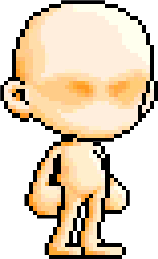 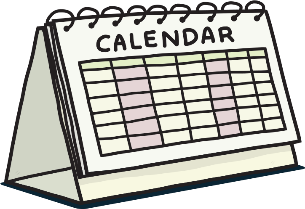 